サークル・クラブ名　　　　　　　　　　　　　　　　　　　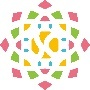 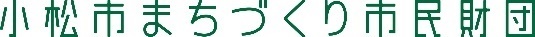 カテゴリースポーツ　　□ 文化　　□ レクリエーション  □ その他種　　目活動場所活 動 日活動時間対 象 者担　  当連 絡 先Ｐ  　Ｒ